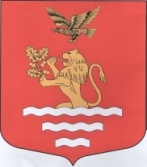 МУНИЦИПАЛЬНЫЙ СОВЕТМУНИЦИПАЛЬНОЕ ОБРАЗОВАНИЕМУНИЦИПАЛЬНЫЙ ОКРУГЧКАЛОВСКОЕСАНКТ-ПЕТЕРБУРГА197110, Санкт-Петербург, ул. Большая Зеленина, д. 20,тел/факс: (812) 230-94-87, www.mo-chkalovskoe.ru; e-mail:mo-chkalovskoe@yandex.ru  РЕШЕНИЕ 12 декабря 2013 года                                                                                          №15/5О внесении изменений в Решение Муниципального Совета МО МО Чкаловское №10/1 от 16.08.2013 «О формировании Избирательной комиссии                                                                                                       Муниципального образования                                                                                                                                                              муниципального округа                                                                                                                                                                  Чкаловское». Рассмотрев заявление члена Избирательной комиссии Муниципального образования    муниципальный округ Чкаловское (ИКМО Чкаловское)  с правом решающего голоса    Кукушкиной А.С., Муниципальный Советрешил:Внести изменения в пункт 1.8 решения Муниципального Совета МО МО Чкаловское № 10/1 от 16.08.2013 «О формировании Избирательной комиссии Муниципального образования муниципальный округ Чкаловское».В связи с выходом из состава ИКМО Чкаловское на основании личного заявления Кукушкиной А.С. , включить в состав ИКМО Чкаловское из числа резерва Ещенко Надежду Александровну 1980 года рождения, образование высшее, предложенную для назначения Всероссийской политической Партией «Единая Россия» вместо Кукушкиной Анастасии Сергеевны.Направить настоящее решение в Санкт-Петербургскую избирательную комиссию.Обнародовать настоящее решение на стендах  Муниципального образования муниципальный округ Чкаловское и на официальном сайте Муниципального образования муниципальный округ Чкаловское www.mo-chkalovskoe.ruРешение вступает в законную силу с момента его обнародования.Контроль за выполнением данного решения оставляю за собой.Председатель Муниципального Совета Муниципального образования муниципальный округ Чкаловское                                           Н.Л. Мартинович